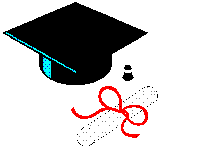 GRADUATING?Don’t Forget Your Cap & GownPlease mark these dates on your calendarPick-up will take place in Room 57 at the following times:
Wednesday, June 16	 10:00 a.m. - 3:15 p.m.	Thursday, June 17	 10:00 a.m. - 3:15 p.m.Friday, June 18	 	 10:00 a.m. - 3:15 p.m.Students owing money to the school must provide confirmation of fees paid (or alternate arrangements) in order to pick up cap and gown.Picture I.D. may be necessary for pick up; a family member may pick up the cap and gown if a student is unable to.  Students may not pick up another student’s gown.ACE IT student gowns will be picked up by Mr. Johnston and distributed to students at their respective work sites.No refunds will be given.You must return your gown at the Orpheum or you will be charged $150.There will be NO gown distribution at the Orpheum.